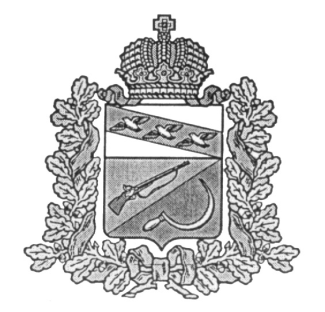 СОБРАНИЕ ДЕПУТАТОВТЕРЕБУЖСКОГО СЕЛЬСОВЕТАЩИГРОВСКОГО РАЙОНА РЕШЕНИЕОт 26 марта 2024 г. № 46-110-7Об утверждении  Перечня муниципальных услуг, предоставляемых Администрацией Теребужского сельсовета Щигровского района Курской областиВ соответствии с Федеральным законом Российский Федерации от 27 июля 2010г. № 210-ФЗ «Об организации предоставления государственных и муниципальных услуг», Постановлением Правительства Курской области от 18.12.2023г. № 1324-пп «О внесении изменений в постановление Администрации Курской области от 18.11.2020 № 1152-пп», Собрание депутатов Теребужского сельсовета Щигровского района Курской области решило:1. Утвердить прилагаемый Перечнь муниципальных услуг, предоставляемых Администрацией Теребужского сельсовета Щигровского района Курской области.2. Решение Собрания депутатов Теребужского сельсовета от 28.02.2023г. № 27-64-7 «Об утверждении Перечня муниципальных услуг, предоставляемых Администрацией Теребужского сельсовета» отменить.3. Настоящее решение вступает в силу со дня его  обнародования.Председатель Собрания депутатовТеребужского сельсовета                                                         Т.С.КозявкинаГлава Теребужского сельсоветаЩигровского района                                                                  И.С.ВоробьевПриложение № 1 к решению Собрания депутатов Теребужского сельсовета Щигровского района Курской области  от 26.03.24г.. №  46-110-7Переченьмуниципальных услуг, предоставляемых Администрацией Теребужского сельсовета Щигровского района Курской областиNп/пНаименование муниципальной услугиВозможность получения муниципальной услуги в электронном виде (при наличии - наименование портала, адрес электронного ресурса, при отсутствии - графа не заполняется)1231Присвоение адреса объекту адресации, изменение и аннулирование такого адресаЕПГУ, https://www.gosuslugi.ru/2Предоставление архивной информации по документам Архивного фонда Курской области и другим архивным документам (выдача архивных справок, архивных выписок и архивных копий)
ЕПГУ, https://www.gosuslugi.ru/
3Назначение пенсии за выслугу лет (ежемесячной доплаты к пенсии) в связи с прохождением муниципальной службы, замещением муниципальной должности за счет средств бюджета муниципального образования в случаях, предусмотренных нормативными правовыми актами муниципального образования
4Предоставление в безвозмездное пользование, аренду имущества, находящегося в муниципальной собственности
5Предоставление информации об объектах учета из реестра муниципального имущества
ЕПГУ, https://www.gosuslugi.ru/
6Предоставление земельного участка, находящегося в муниципальной собственности, или государственная собственность на который не разграничена, на торгах
ЕПГУ, https://www.gosuslugi.ru/
7Предоставление в собственность, аренду, постоянное (бессрочное) пользование, безвозмездное пользование земельного участка, находящегося в муниципальной собственности или государственная собственность на который не разграничена, без проведения торгов
ЕПГУ, https://www.gosuslugi.ru/
8Предварительное согласование предоставления земельного участка
ЕПГУ, https://www.gosuslugi.ru/
9Отнесение земель или земельных участков в составе таких земель к определенной категории земель или перевод земель или земельных участков в составе таких земель из одной категории в другую категорию
ЕПГУ, https://www.gosuslugi.ru/
10Утверждение схемы расположения земельного участка или земельных участков на кадастровом плане территории
ЕПГУ, https://www.gosuslugi.ru/
11Предоставление земельного участка, находящегося в муниципальной собственности, гражданину или юридическому лицу в собственность бесплатно
ЕПГУ, https://www.gosuslugi.ru/
12Выдача разрешений на право вырубки зеленых насаждений
ЕПГУ, https://www.gosuslugi.ru/
13Выдача разрешения на вступление в брак несовершеннолетним, достигшим возраста 16 лет
